МУНИЦИПАЛЬНОЕ ОБРАЗОВАНИЕ ГОРОД УРАЙХанты-Мансийский автономный округ-ЮграАдминистрация ГОРОДА УРАЙ628285, микрорайон 2, дом 60,  г.Урай,                                                                                тел. 2-23-28,2-06-97 Ханты-Мансийский автономный округ-Югра,                                                                   факс(34676) 2-23-44                                                          Тюменская область                                                                                                               E-mail:adm@uray.ruПояснительная запискак проекту постановления  администрации города Урай «О внесении изменений в муниципальную программу «Проектирование и строительство инженерных систем коммунальной инфраструктуры в городе Урай»на 2014-2020 годы»  В соответствии со статьей 179 Бюджетного кодекса Российской Федерации, постановлением администрации города Урай от 26.04.2017 №1085 «О муниципальных программах муниципального образования городской округ город Урай» в муниципальную программу, в том числе  в редакции постановления администрации города Урай от 19.12.2018 №3375 вносятся изменения.Вносимые изменения в муниципальную программу касаются уточнения объемов и источников финансирования на реализацию мероприятий в 2018 году:- указанных в паспорте и  таблице 4.1. раздела 4 муниципальной программы, в приложении к муниципальной программе (приложение 1 к проекту постановления);-  указанных в паспорте и таблицах 2, 5 раздела 2, в приложении к муниципальной программе (приложение 2 к проекту постановления).           Предусмотренные проектом постановления изменения не влияют на достижение целевых показателей муниципальной программы.Заместитель главы города Урай							              И.А.ФузееваИсполнитель: ведущий инженер  ППО МКУ «УКС г. Урай»Семенюк Юлия Леонидовна, тел.:8(34676) 3-19-64, доб. 449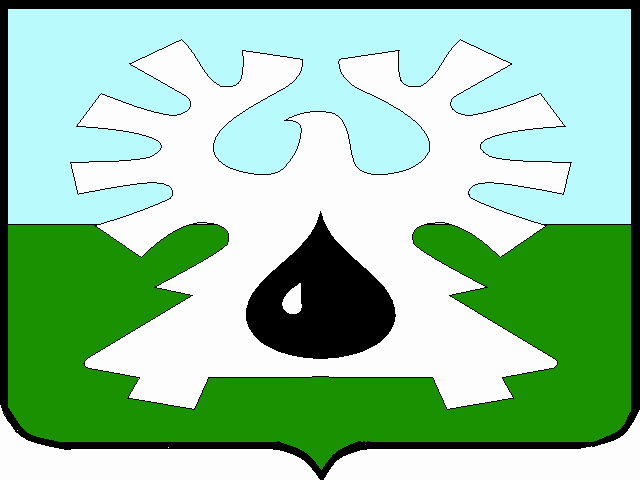 